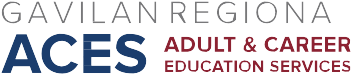 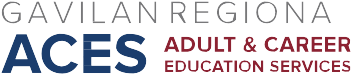 AB 104 Consortium MeetingJune 3, 2016In attendance: Mary Ann Sanidad, Dan Sanidad, Randy Brown, Dennis Browne, Pat Lawson-North, Jim Yinger, Greg Camacho-Light, Debbie Padilla (Tele conference) Dora Mendoza (Recorder)I.	Approval of Minutes of May 20, 2016II.	Updates/Reminders	Webinar Information and due dates: Year 1 plan revision due/submitted May 15. Data report due date is August 1, 2016.AEBG Summit Nov. 1-2, 2016 “Data Accountability and Effectiveness.” Up to 4 consortium members are invited to attend; consortium must pay for hotel.Year 1 budget changes due by June 20, 2016 (done); Next budget report due July 31.  2016-17 MOUs keep the PO’s open. Reminder to ask district to please invoice by early July 2016 for the June 2016 invoices. Roll over money to same org code #681127 ; org. code for 2016-17 is #681427.Send Dora Mendoza Summer/Fall schedules.Entravision campaign proposal. Fee of $2700 for two weeks. Vice President approval pending. The plan is to air last two weeks of June 2016.Additional monies will come to consortium; Unspent 2015-16 dollars will be redistributed in the amount of $23,016 and dollars for data collection total $100,695.  $103,917 will arrive at the end of this month, and the rest will come in June.Voted and passed the approval of the 2016-17 MOUs. Motion by Randy Brown and second motion Debbie Padilla.Voted and passed the approval to move forward with Data Collection –the group supports co-investing with Contra Costa and Coast College. Motion by Randy Brown and second motion Dennis Browne.Data Collection-Bay Area CCC is hosting conference call on June 14, 2016 to receive feedback on DRAFT letter of commitment for data collection.  Continue to review and modify information regarding AEBG Annual Plan 2016-2017. Reports due: aebg.cccco.eduIII. 	New BusinessA draft of the 2016-17 plans was reviewed; information was added.  Sections 4, 5, and 6 will require input from directors when templates are available. This is due Aug. 15, 2016. Once data is input, Mary Ann will add narratives for each section.  Directors can see type of information required in hard copy. Since there will be no meeting between June 3 and August 19 when the 2016-17 plan is due, Mary Ann asked directors to provide an electronic signature.IV.        Old BusinessSalesforce (TABLED) until August 19, 2016Next meeting: Friday, Aug. 19, 2016, HRC101